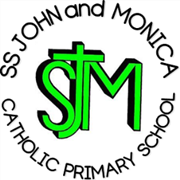 Progression of Skills in: Modern Foreign LanguageSkillsYear 3Year 4Year 5Year 6Speaking and PronunciationListeningReading and WritingAsking and/or answering simple questions.Forming simple statements with information including the negative. Practising speaking with a partner.Using short phrases to give information Beginning to adapt phrases from a rhyme/song.Repeating short phrases accurately, including liaison of final consonant before vowel Listening and repeating key phonemes with care.Introducing self to a partner with simple phrases.Recognising and using adjectives.Listening and responding to single words and short phrases.Following verbal instructions in French.Responding to objects or images with a phrase or other verbal response.Listening and identifying key words in rhymes and songs and joining in.Beginning to identify vowel sounds and combinations Listening and noticing rhyming words.Recognising some familiar words in written form.Reading aloud some words from simple songs, stories and rhymes.Beginning to develop dictionary skills Identifying cognates and near cognate.Recalling and writing simple words from memory.Experimenting with simple writing, copying with accuracy.Recognising and using adjectives of colour and size.Recognising and answering simple questions which involve giving personal information.Beginning to form opinion phrases.Beginning to use conversational phrases for purposeful dialogue.Using a model to form a spoken sentence Speaking in full sentences using known vocabulary.Comparing sounds and spelling patterns with English Listening and repeating further key phonemes with care.Rehearsing and performing a short presentation.Choosing appropriate adjectives from a wider range of adjectives.Identifying items by colour and other adjectives.Listening and selecting information.Using language detective skills to decode vocabulary.Listening to songs, joining in with songs and noticing sound patterns Noticing and beginning to predict key word patterns and spelling patternsNoticing and discussing cognates and beginning to identify language detective strategies.Following a short text or rhyme, listening and reading at the same time.Becoming familiar with format, layout and simple use of a bilingual dictionary to find the meaning of unknown words and check the spelling of unfamiliar words Using cognates and near cognates along with other detective skills to gist information.Selecting and writing short words and phrases.Making short phrases or sentences using word cards.Using adapted phrases to describe an object or person.Forming a question in order to ask for Information Presenting factual information in extended sentences including justification.Rehearsing and recycling extended sentences orally Planning and presenting a short descriptive text.Using intonation and gesture to differentiate between statements and questions Making realistic attempts at pronunciation of new, vocabulary Listening and repeating key phonemes with care applying pronunciation rules.Adapting a story and retelling to the class.Using adjectives with correct placement and agreement.Listening and gisting information from an extended text using language detective skills such as cognates.Listening and following the sequence of a story, song or text including some unfamiliar language.Matching unknown written words to new spoken words.Recognising blends of sounds and selecting words to recognise common spelling patterns.Recognising features of different text types Using a range of language detective strategies to decode new vocabulary including context and text type.Reading and adapting a range of different format short texts.Confidently using a bilingual dictionary to find the meaning of unknown words and check the spelling of unfamiliar words Using contextual clues and cues to gist and make predictions about meanings. Gisting information from an extended text.Using existing knowledge of vocabulary and phrases to create new sentences Completing a gapped text with key words/phrases.Writing a short text using word and phrase cards to model or scaffold.Using different adjectives, with correct positioning and agreement Using language of metaphor and comparison.Developing extended sentences to justify a fact or opinion.Planning, asking and answering extended questions. Engaging in conversation and transactional language.Planning and presenting a short text Modifying, expressing and comparing opinions.Discussing strategies for remembering and applying pronunciation rules.Speaking and reading aloud with increasing confidence and fluency. Comparing and applying pronunciation rules or patterns from known vocabulary.Giving a presentation drawing upon learning from a number of previous topics.Recognising and using a wide range of descriptive phrases.Using prepositions to indicate the location of objects relative to something.Understanding directional language and phrases and prepositions to describe how to get to places eg the route to school.Recognising present and near future tense sentences (using aller + infinitive).Recalling and performing an extended song or rhyme Listening to stories, songs or texts in French.Making increasingly accurate attempts to read unfamiliar words and phrases.Reading and using language detective skills to assess meaning including sentence structure.Reading and responding to an extract from a story, an e-mail message or song Reading short authentic texts for enjoyment or information.Using a bilingual dictionary to select alternative vocabulary for sentence building.Choosing words, phrases and sentences and writing as a text or captions.Constructing a short text on a familiar topic.Using a wide range of descriptive phrases. Recognising and using verbs in different tenses.GrammarIntercultural understandingBeginning to recognise gender of nouns, definite and indefinite article Identifying plurals of nouns.Recognising adjectives and placement relative to the noun.Beginning to understand that verbs have patterns. Noticing the negative form.To know that placing ne and pas around a verb makes the verb negative.To know that most nouns in French become plural by adding an 's' at the end, as in English.To know that tone of voice can indicate a question.To know that a cognate is a word that is the same in both French and English e.g. un triangle.To know that in French there are formal and informal greetings and when it is appropriate to use each one.To know the names of some Parisian landmarks.To know some French playground games. To know that there are French speaking countries around the world.Using indefinite article in the plural form.Recognising and using possessive adjective ‘my’ and pronouns he/she/it.Recognising and beginning to apply rules for placement and agreement of adjectives.Recognising and using the negative form.Using prepositions.Making comparisons of word order in French and English.Correct use of definite and indefinite article depending on gender and number of noun, and including partitive article for ‘some’ .To know some similarities and differences between French and English schools.To know some French festivals that happen throughout the year. To know some similarities and differences between French and English birthday celebrations.To know that the abbreviation R.S.V.P, which is often used in English stands for 'Répondez s'il vous plaît' which translates as 'Reply, if you please'.To know the names and locations of some of the cities in France.To know that the currency used in France is Euros and to recognise some of the notes and coins.To know that the Louvre is a famous French art gallery.Correct use of definite and indefinite article depending on gender and number of noun, and including partitive article for ‘some’.Applying placement and agreement rules for adjectives.Recognising and applying verb endings for present regular ‘er’ verbs.Exploring verbs in infinitive form.Learning and using some high frequency irregular verbs e.g. to have, to be, to go Using comparative language.To know that, in French, the days of the week (with the exception of Sunday - Dimanche) were named after bodies in the solar system.To know that there are many countries where French is spoken in the world and be able to name some of these.Accurately applying placement and agreement rules for adjectives.Recognising and beginning to form some verbs in near future tense using aller.Recognising and applying verb endings for present regular ‘er’ verbs.Learning and using some common irregular verbs, e.g. faire ‘to make/do’.Understanding how word order differs between French and English.Identifying word classes within a sentence.To know the French word for countries around the world.To know that the Tour de France is a world famous cycling race that takes place in France each year.To know that pétanque is a popular French game sometimes known as boules.To know different ways to travel to and around France.